Финансовая грамотность на уроках математикив начальной школеЗайцева Галина Владимировна, учитель начальных классов МОУ СШ № 1 им. М. М. Пришвина г. ЕльцаВ Федеральном Государственном Образовательном стандарте начального общего образования отмечается необходимость привести школьное образование в соответствие с потребностями современного общества. Несомненно, финансовый аспект затрагивает практически все сферы жизнедеятельности современного человека.Большинство экспертов считает, что обучение финансовой грамотности целесообразно начинать в раннем возрасте на начальных ступенях образовательной системы. Чем раньше дети узнают о роли денег в частной, семейной и общественной жизни, тем раньше могут быть сформированы полезные финансовые привычки. Обучающиеся в возрасте 6-12 лет вполне способны воспринять финансовые понятия, изложенные простым языком и на доступных примерах.Современные дети очень рано знакомятся с ролью денег в жизни человека. Они слышат разговоры о деньгах дома, по телевизору, на улице. Дети рано понимают — деньги позволяют получить желаемое, и начинают стремиться к самостоятельному их использованию.Нельзя себе представить сегодня мир без денег. Эта острая и животрепещущая тема «Ребенок и деньги» интересует сейчас многих.  Общаясь с детьми, можно заметить, что многим из них дают карманные деньги, но они не имеют представления о том, как правильно их расходовать. Поэтому уроки финансовой грамотности сегодня особо актуальны.Необходимость внедрения уроков финансовой грамотности в школах обусловлена еще и тем, что современные дети достаточно активно самостоятельно покупают товары, пользуются пластиковыми картами, делают покупки в Интернете. То есть, они с раннего возраста оперируют денежными знаками и являются активными участниками торгово-финансовых взаимоотношений, что требует от них определенного уровня финансовой грамотности. Финансовая грамотность – это способность человека управлять своими доходами и расходами, принимать правильные решения по распределению денежных средств (жить по средствам) и грамотно их приумножать.Формирование финансовой грамотности происходит на уроках математики, где младшие школьники получают элементарные представления о видах собственности, семейных доходах и расходах, разумных тратах, карманных деньгах и рациональном их расходовании, стоимости школьного имущества. Уже в начальных классах обучающиеся начинают освоение основных терминов, составляющих суть экономики: собственность, производство, торговля, товар, рынок, деньги, цена и др.На уроках математики в целях развития финансовой грамотности обучающихся целесообразно проводить сюжетные уроки в соответствии с темами предлагаемых занятий.Сначала обучающиеся знакомятся с числами, цифрами, изучают состав чисел, решают простые задачи. Затем знакомятся с единицами измерения стоимости – копейкой и рублём. Учатся переводить рубли в копейки и обратно. Далее вводится понятие денег, их функции: мера стоимости, средство обращения, платежа и накопления. Обучающиеся дальше продолжают расширять свои знания о денежных знаках. Появляется понятия – цена товара, количество, стоимость покупки. Ребята решают задачи на стоимость товара, оплату товара, получение сдачи. Далее начинают пользоваться формулой стоимости покупки: Ц ∙ К = С. В 4 классе появляются новые понятия: статья расходов и доходов семьи, семейный бюджет, планирование семейного бюджета.Решая задачи, которые включают в себя величины цены, количества, стоимости, обучающиесямладших классов учатся теоретически решать финансовые проблемы.Рассмотрим задания по финансовой грамотности, которые можно предложить обучающимся в 1 классе.Знакомство с монетами и купюрамиСтоит отметить, что многие дети в 3 года еще конкретно не знают, что такое «деньги», но они уже улавливают значимость этого явления. Это слово и все, что с ним связано, довольно рано становится для ребенка привлекательным и интересным. Он пытается понять слово «деньги», слыша его в разных контекстах. Почему, если деньги есть, то и кукла тоже есть? А если денег нет, то мама сердится и говорит: «Не приставай! У нас денег на это нет!». Другими словами, в понимании ребенка деньги – это некие монеты и купюры, которые получают взрослые. Задача педагога в 1 классе сформировать у учащихся представление о монетах достоинством 1,2,5 рублей, 1,5,10 копеек, их наборе и размене, решая различные виды заданий.Например:Где можно увидеть цифры 1, 5 и т.д.? Дети могут назвать номер маршрута, 1, 5 кг муки, 1, 5 л воды и в том числе и монеты номиналом 1 и 5.Необходимо набрать нужную сумму разными способами (без сдачи).Глядя на рисунок, учащиеся отвечают на вопросы: сколько денег у Вани? Сколько денег у Лены? У кого больше? У кого меньше?Очень хорошо, когда в фабулу заданий, предложенных педагогом, вводятся любимые детьми герои сказок. Экономическое содержание развёртывается перед детьми в виде проблемных ситуаций, разрешение которых развивает логику, нестандартность и самостоятельность мышления. Дети, помогая решить проблемы, возникшие перед сказочными героями, незаметно для себя овладевают знаниями о финансах.Например, глядя на рисунок задачи, учащиеся помогают Буратино найти предмет, который стоит 2 рубля. Отвечают на вопрос: хватит ли Мальвине 10 рублей на покупку карандаша и ручки? и т.д.Работа в области воспитания финансовой грамотности обучающихся в 1 классе требует применения разнообразных форм и методов подачи учебного материала. Можно использовать различные формы проведения занятий: ролевые игры (магазин, кафе), конкурсы и др.Во 2 классе увеличивается числовое множество до 100, поэтому увеличивается и количество купюр. Задания и задачи, которые можно использовать на данном этапе:Набрать ровно 100 рублей ровно 37-ю монетами. Есть монеты номиналом 1 и 10 рублей.Нужно набрать ровно 100 рублей. Есть монеты номиналом 1 и 10 рублей. Сколькими монетами это можно сделать? Перечислить все возможные варианты.В кассе лежит куча монет по 1, 5 и 10 рублей. Воришка, не глядя, хватает 10 монет и убегает. Сколько денег он мог украсть? Напишите все варианты.Во 2 классе обучающиеся знакомятся с простыми задачами на определение количества товара, стоимости и цены. Узнают о том, как соотносятся между собой стоимость товара, его количество и цена. Важно приучить ребенка работать с ценами товаров, чтобы он знал цены реальных предметов, которыми он пользуется. Можно предложить следующие задачи:Скакалка стоит 33 рубля. Сколько стоят 3 таких же скакалки?Альбом для рисования стоит 15 рублей. Сколько таких альбомов Толя сможет купить на 60 рублей?Папа купил 2 кг конфет и заплатил за покупку 100 рублей. Сколько стоил 1 кг конфет?Чтобы расширить кругозор детей, и сделать математику более для них интересной, можно обучающихся познакомить не только с понятиями, но и с историей появления денег.При контроле за уровнем усвоения материала по финансовой грамотности во 2 классе можно использовать вопросы, требующие ответа «да», «нет», «+» или «-». Например: Самостоятельная работа по теме «История появления денег»:1. Почему появились монеты?2. Что было изображено на серебряной копейке?3. Какие три металла использовались для изготовления денег?4. Почему стороны монет называются «орёл» и «решка»?5. Какое ювелирное украшение дало название деньгам?Важно заинтересовать детей, увлечь их за собой, заставить удивляться, искать ответы, размышлять. Следует поощрять любую полезную инициативу, подбадривать и поддерживать сомневающихся.В 3 классе учащиеся знакомятся с купюрами 100, 500, 1000 рублей, так как счет идет уже в пределах 1000. Рассмотрим задания и задачи, которые можно использовать на данном этапе:Запишите числовое равенство для размена:А) купюры в 1000 р. купюрами по 100 р.;Б) купюры в 500 р. купюрами по 50 р.2) Сколько потребуется рублей, десяток, сотен, чтобы разменять купюру в 1000 р.?3) Глядя на рисунок, определите, в каком кошельке денег больше?Данные знания нужны для того, чтобы знать, как рационально тратить деньги, оплачивая различные покупки.В 3 классе появляется формула стоимости товара: С — стоимость товара, а — его цена (то есть стоимость единицы товара — 1 штуки, 1 метра, 1 килограмма, 1 литра и т. д.), а n — количество товара в выбранных единицах: C = а • n. Большинство задач решается с помощью схем и таблиц:Цена блокнота 20 руб. Чему равна стоимость 2 блокнотов, 4 блокнотов, 6 блокнотов?Можно рассмотреть таблицу и ответить на вопросы:Какая величина не изменяется? Как изменяется количество блокнотов? Как изменяется стоимость покупки?За 4 ручки Маша заплатила 20 р., а Коля за такие же ручки заплатил 32 р. Сколько ручек купил Коля?Кроме обычных (стандартных) задач на стоимость важно использовать сюжетные задачи, которые должны формировать и развивать познавательный интерес у обучающихся и иметь воспитательное воздействие. С помощью сюжетных задач педагог расширяет кругозор обучающихся в рамках формирования основ финансовой грамотности. Например, задачи:Для ремонта квартиры купили 20 рулонов обоев по 2000 р. и 5 банок краски по 500 рублей. Сколько заплатили за всю покупку?При подсчете квартирных платежей в конце месяца оказалось, что истрачено 5 м3 холодной воды и 2 м3 горячей. Сколько требуется заплатить за воду, если цена горячей воды 105 р. за 1 м3, а холодной 23 р. за 1 м3?При решении предложенных задач обучающиеся знакомятся с экономическими понятиями, выполняют мыслительные операции и арифметические вычисления. Решение данного рода задач вносит разнообразие в урок, помогает активизировать мыслительную деятельность, обогащает социально-нравственный опыт, расширяет представление об окружающем мире и словарный математический и экономический запас, закладывает основы финансовой грамотности и способствует развитию качеств личности, необходимых в условиях рыночной экономики.В 4 классе денежные знаки увеличиваются до 1 000 000 р. В 4 классе обучающиеся знакомятся с такими понятиями как доход, расход, семейный бюджет.Личный доход – это личные доходы граждан и семей, получаемые в виде денежных средств.Денежные средства: заработная плата, пособие, стипендия, пенсия, авторские гонорары, доход от продажи товаров, произведенных в собственном хозяйстве, денежные поступления в виде платы за оказанные услуги, доход от продажи личного имущества.Расходы - это затраты, издержки, потребление чего-либо для определенных целей. Знание основных статей расходов и доходов помогает рациональнее организовывать бюджет семьи. Но что такое бюджет? Бюджет семьи - это схема доходов и расходов, показывающая, как зарабатываются, тратятся, во что вкладываются деньги в семье. Слово «бюджет» буквально означает «денежная сумка».В рамках рассмотрения данной темы можно предложить следующие задачи:Семья  Коржиковых состоит из отца, матери, бабушки и двух детей. Отец зарабатывает 25000 рублей в месяц, мать – 20000 рублей, а бабушка получает 7000 рублей в виде пенсии. Каков средний денежный доход на одного члена семьи?Доход семьи Саши в месяц составляет 36 000 рублей. На круговой диаграмме представлено, какую долю семейного бюджета расходует семья Саши на питание, квартплату, покупки, отдых и транспорт. Какую долю семейного бюджета семья тратит на питание?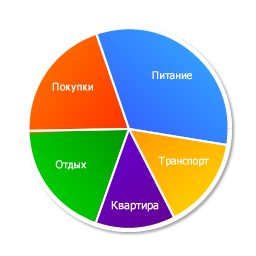 Обсуждая тему семейного бюджета, очень важно показать учащимся, что они тоже, как и их родители могут планировать свой собственный бюджет. При этом следует разграничивать, что относится, а что не относится к личным расходам школьника. А к ним относят: деньги, потраченные на бутерброд в школьной столовой, на проездной билет, купленный лично учащимся за карманные деньги, сумму, откладываемую из карманных денег на новые ролики. Но, например, деньги, потраченные из семейного бюджета на новый велосипед, в личном бюджете школьника не отражаются.Учащемуся можно предложить следующую таблицу по составлению своего примерного бюджета:Детям может показаться, что очень непросто запланировать свои расходы на длительный период времени. Можно посоветовать им, сначала просто записывать свои расходы и доходы каждый день, и так в течение месяца. Следует отметить, что в идеале доходы должны быть равны сумме расходов и сбережений.Постепенно, записывая все свои расходы и доходы, а затем, анализируя их, учащиеся научатся планировать свои расходы на месяц. Сегодня образование нацелено, в первую очередь, на комплексное освоение практических инструментов. Они помогают детям реализоваться в жизни, осваивать необходимые навыки, становиться многогранными, всесторонне развитыми личностями. Одна из важных, ранее зачастую упускаемых проблем, — финансовая грамотность для учащихся начальной школы. Учиться обращению с деньгами необходимо — это помогает осознать, как выстраиваются различные взаимоотношения в семье, насколько велика личная ответственность каждого в ее благосостоянии. Наличие задач с экономическим содержанием на уроках математики в начальной школе способствует получению основ финансовой грамотности, вносит практическую направленность. Цена (а)Количество (n)Стоимость (C)20 р.2 бл.? р.20 р.4 бл.? р.20 р.6 бл.? р.Цена (а)Количество (n)Стоимость (C)М.Одинаковая4шт.20 р.К.Одинаковая? шт.32 р.Статья расходовПример расходовПланФактАльтернативапитаниеобед – 100 р. -25 дней2500 р.3750 р.100 р.транспортльготный проездной350 р.900 р.350 р.секцияИТОГО